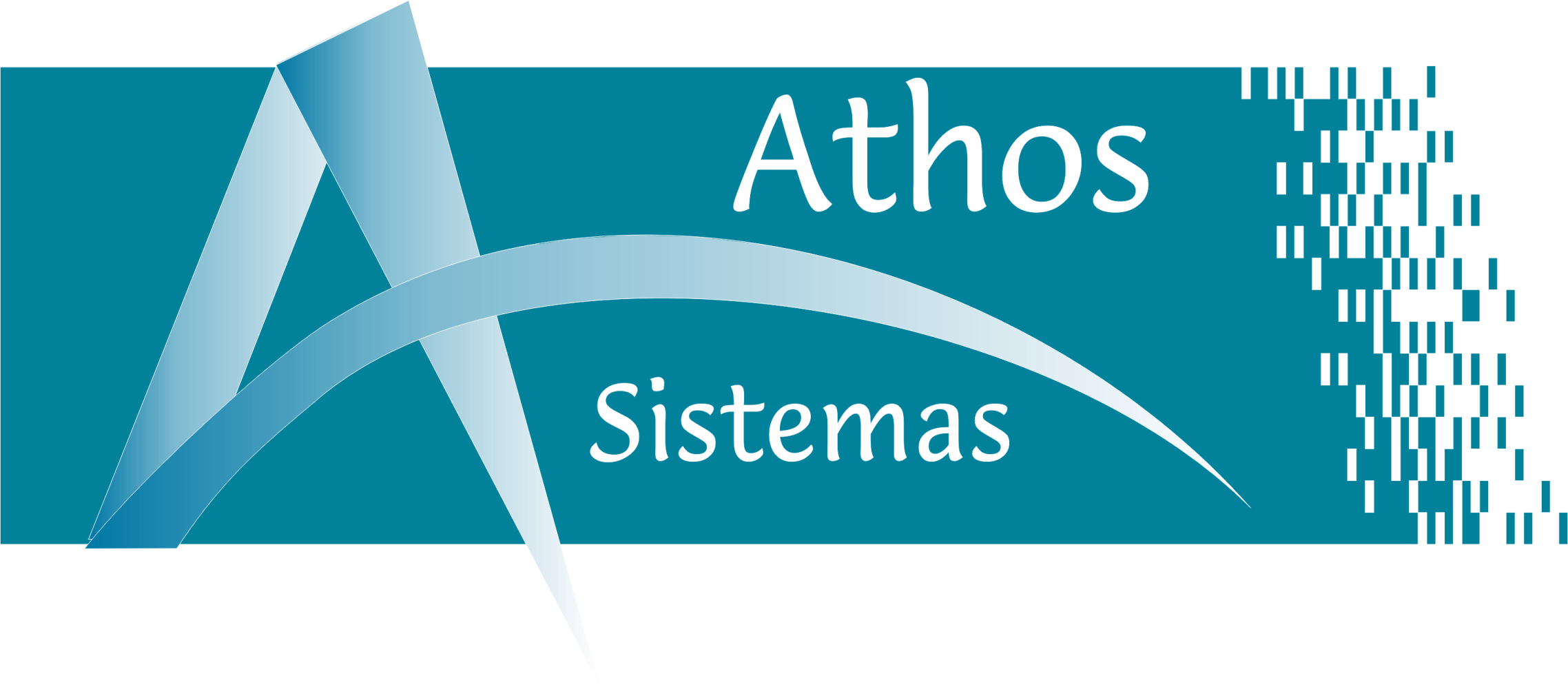 BIOREP 200O BIO REP-200 é o novo registrador eletrônico de ponto da Athos certificado pelo INMETRO.Atende a todas as especificações exigidas pela portaria REP INMETRO.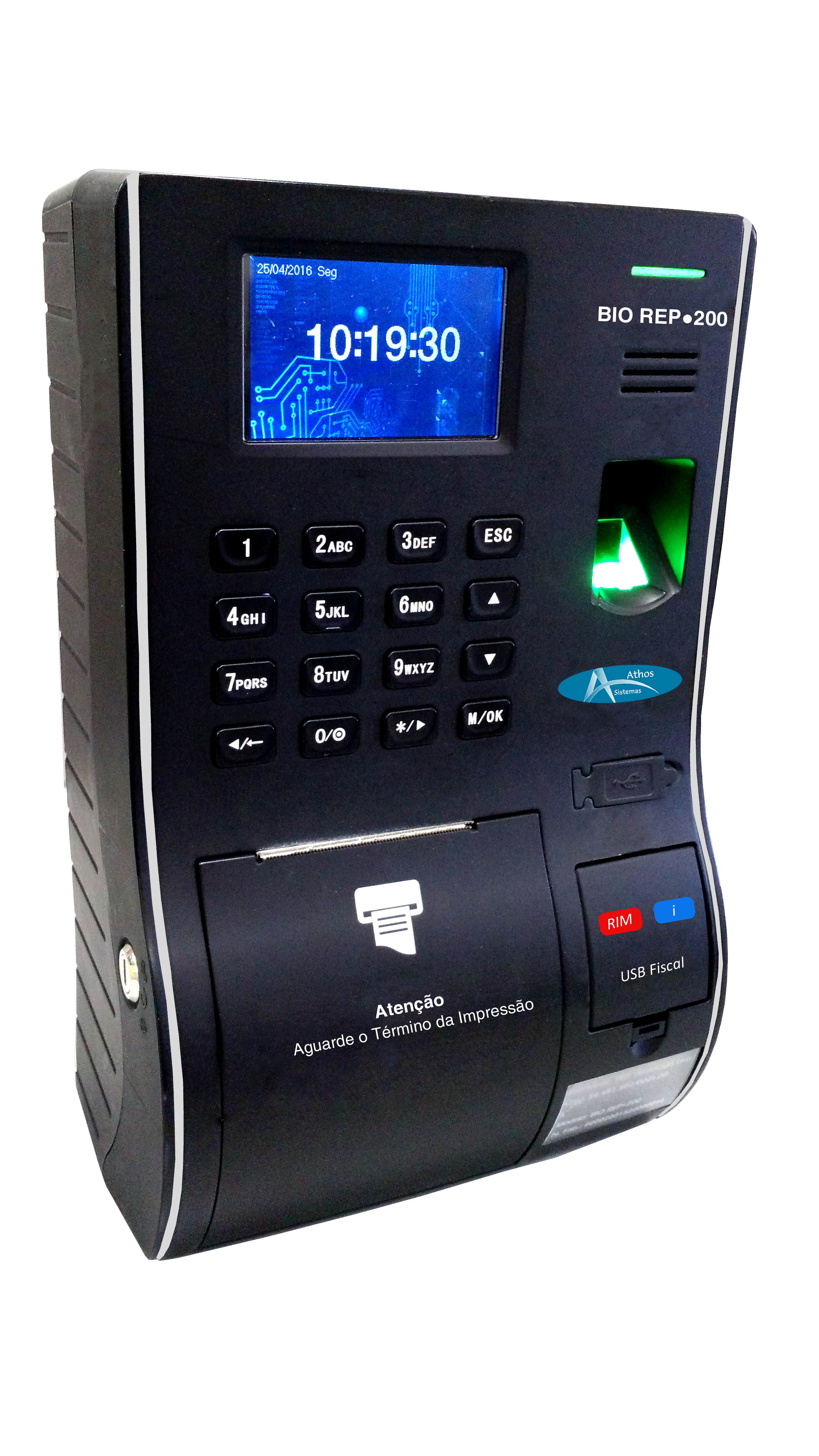 Com design diferenciado apresenta os seguintes itens:Display gráfico 3”;Segunda porta USB exclusiva para recebimento das marcações e usuários;TCP/IP nativo;Bateria de no-break interna;Feedback visual e sonoro dos registros.Oferece alto desempenho e segurança no controle de ponto de sua empresa.Características Gerais:Relógio interno de tempo real com precisão de 1 minuto por ano.Display Gráfico de 3”Teclado 16 teclas, sendo 10 numéricas e 6 de função.Feedback Visual Indicação por leds.Feedback Sonoro Indicação por beep e voz.Alimentação Fonte externa (12VDC) chaveada full-range (100~240VAC e 60hz).Bateria de No-break Com autonomia de 6 horas em stand-by.MemóriaMemória de Registro de Ponto – (MRP): 4 milhões e 100 de registros.Memória de Trabalho – (MT):  10.000 usuários ativosImpressoraTipo Impressão: Térmica diretoLargura do papel: 55 à 57 mm.InterfacesComunicação: TCP/IP.Saída USB: 2 saídas.BiometriaLeitor Biométrico:  Módulo biométrico com tecnologia ótica.Tipos de Reconhecimento: 1:N.Capacidade de Impressões Digitais: 3.000 digitaisMétodo de Registro: Apenas digital, teclado + senha, ID + Digital, ID + Cartão apenas cartão.Leitor RFIDFreqüência: 125 Khz.Distância de Leitura: 5 a 6 cm.Dimensões: 171 x 242 x 65 mm (largura x altura x profundidade).